○○○○雲林縣所屬學校舊庄國小設置太陽能光電風雨球場公開標租案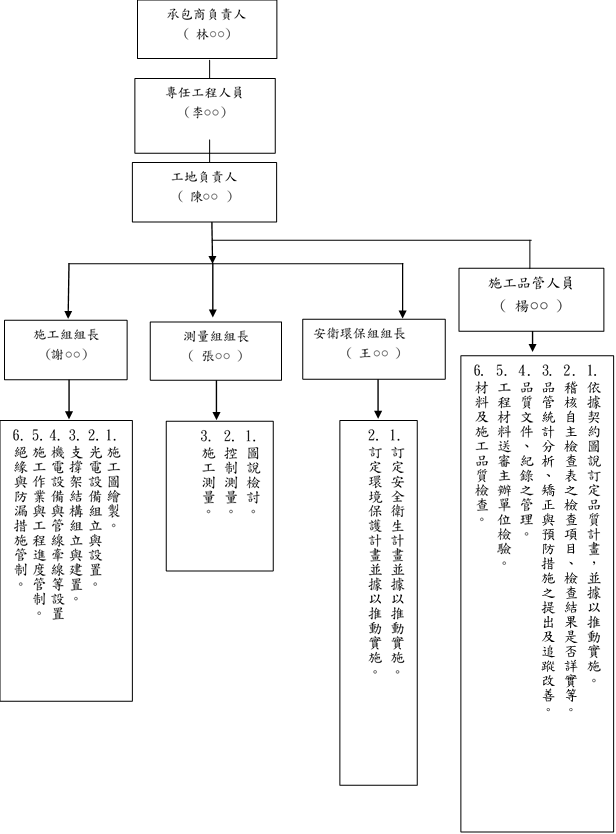 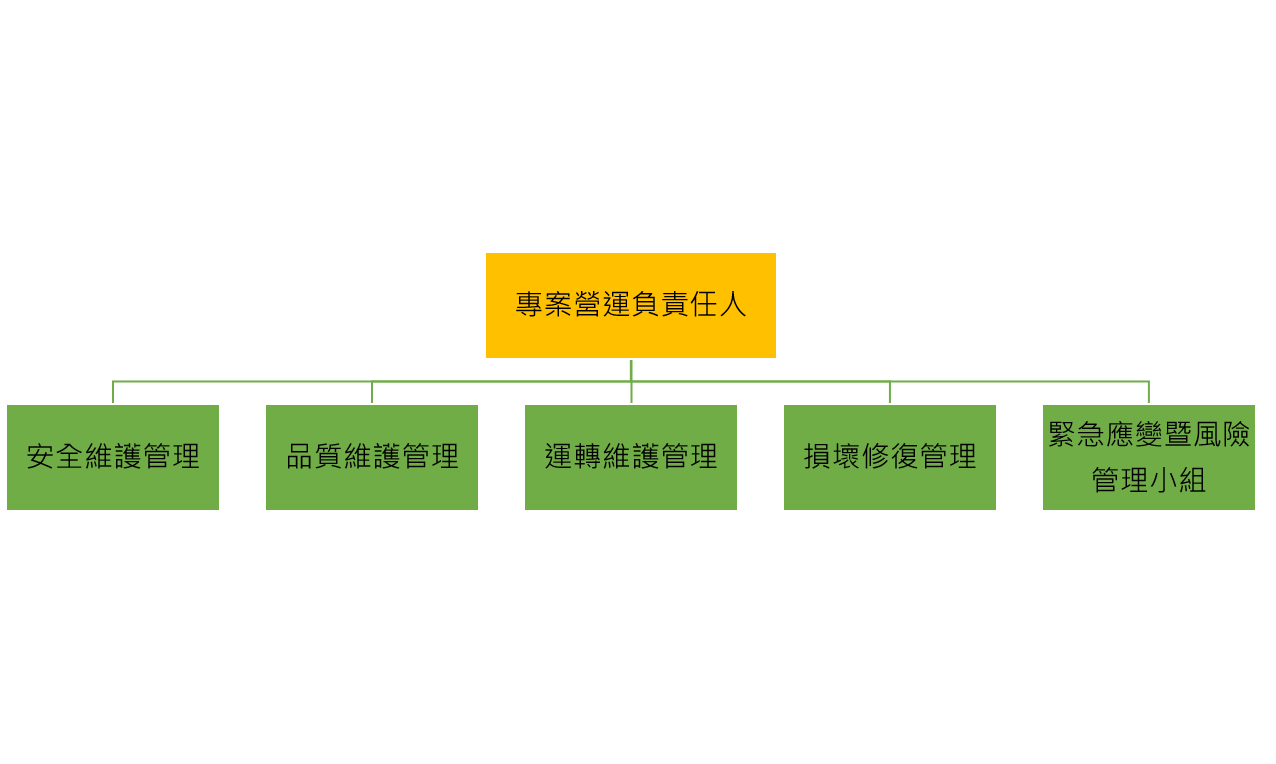 kWp)12kWp)127/17/26207/267/158/7188/97/1-7/127/15-7/267/29-8/98/12-8/23……